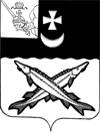 ПРЕДСТАВИТЕЛЬНОЕ СОБРАНИЕ БЕЛОЗЕРСКОГО МУНИЦИПАЛЬНОГО РАЙОНАРЕШЕНИЕОт  25.03.2014  г. № 29В соответствии с Федеральным законом от 25 октября 2001 года № 137-ФЗ «О введении в действие Земельного кодекса Российской Федерации»,  пунктом 3 статьи 65 Земельного  кодекса   Российской  Федерации, руководствуясь  постановлением  Правительства  Вологодской  области  «Об утверждении   положения  об  установлении    порядка определения  размера  арендной платы, порядка и  сроков внесения  арендной  платы за  использование  земельных участков, государственная  собственность  на  которые  не разграничена, на  территории  Вологодской  области, а  также за  использование  земельных  участков, находящихся  в  собственности  Вологодской  области» от 02.12.2013 года  № 1239,  ст. 18  Устава   района, Представительное Собрание Белозерского муниципального районаРЕШИЛО:1. Внести  изменения  в  решение  Представительного  Собрания от 03.12.2013 г. № 105 «Об установлении ставок арендной  платы и регулирующих  коэффициентов  за использование  земельных участков государственная  собственность  на  которые  не  разграничена, на  территории  Белозерского  муниципального  района,  а также  за пользование  земельных участков, находящихся  в собственности  Белозерского   муниципального   района на 2014 год»  дополнив   в приложении, к указанному решению, раздел «Регулирующий коэффициент» следующим  абзацем:«при расчете  арендной платы за   использование   земельных участков категории  земель  промышленности,  энергетики, транспорта,  связи,  радиовещания, телевидения,  информатики, земель для  обеспечения  космической  деятельности, земель обороны, безопасности и  земель  иного  специального  назначения, предоставленных для  целей жилищно-коммунального  хозяйства, применяется  коэффициент 0,95.» 2.  Настоящее  решение  вступает  в   силу с 01.04 .2014 года  после  его    опубликования  в  районной   газете   «Белозерье» и  подлежит  размещению  на  официальном  сайте  Белозерского  муниципального  района  в  информационно-телекоммуникационной   сети  «Интернет».Председатель  Представительного    Собрания                                                                   А.П.Яковчук       Глава  района                                                                 Е.В.ШашкинО внесении  дополнений  в  решение  Представительного  Собрания  района от 03.12.2013 № 105